Конференция «ИТС регионам»ЗАЯВКА НА УЧАСТИЕ(Заявка заполняется в электронном виде)УСЛОВИЯ УЧАСТИЯ Для выставления счета, пожалуйста, заполните форму с реквизитами Вашей компании:ПРИМЕЧАНИЕ:Обращаем Ваше внимание, что заполненная и направленная на адрес info@itsrussiaforum.ru (заявка является Вашим согласием на участие в форуме или выставке, а также на заключение юридического договора, на участие или спонсорство с организатором форума ООО «Джей Комм». Мы будем признательны, если Вы оплатите выставленный счет в течение 5-ти банковских дней и вышлите платежное поручение Вашему менеджеру).ФОРМА №1Данные для изготовления бейджаЗаполненную заявку просьба направить в формате Word по e-mail: info@itsrussiaforum.ru Дополнительная информация по телефону:Название компании участника (организационно-правовая форма)НазваниКонтактное лицо (ФИО)ДолжностьТелефонМобильный телефонE-mailСтоимость участия в конференцииСтоимость участия в конференции □ 1-й Участник  (ФИО, должность, телефон, e-mail):30 000 рублей    (без НДС)30 000 рублей    (без НДС) □ 2-й Участник (ФИО, должность, телефон, e-mail):30 000 рублей(без НДС)30 000 рублей(без НДС) □ 3-й Участник (ФИО, должность, телефон, e-mail):30 000 рублей(без НДС)30 000 рублей(без НДС)□ Выставочный стенд(6 кв.м)65 000 рублей(без НДС)65 000 рублей(без НДС)Полное наименование компании(с указанием организационно-правовой формы)Юридический адресФактический адресИННКППРасчетный счетКорреспондентский счетБанкБИКТелефон, факс, e-mailГенеральный директор (Ф.И.О. полностью)На основании какого документа действует(в случае действия по доверенности указать номер/дату и приложить копию)ФАМИЛИЯна русском языкеИМЯна русском языкеОТЧЕСТВО на русском языкеДОЛЖНОСТЬна русском языкеКОМПАНИЯна русском языке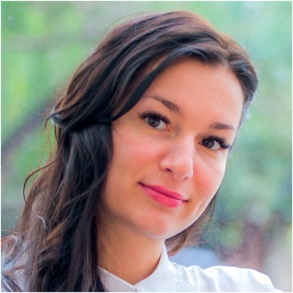 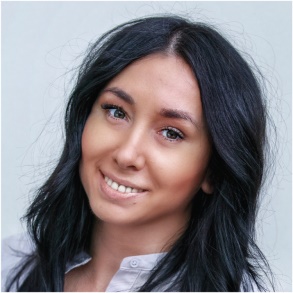 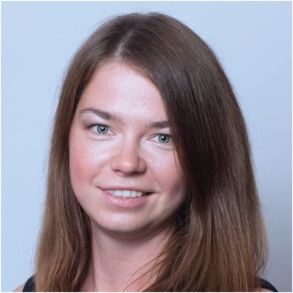 Ефремова ЕлизаветаТел. +7 495 766 51 65Моб. +7 964 22 09 86L.Efremova@jcomm.ruinfo@itsrussiaforum.ruСмирнова Мария Тел. +7 495 766 51 65Моб. +7 916 672 08 65m.smirnova@jcomm.ruinfo@itsrussiaforum.ruАнна Оськина Моб. +7 968 666 24 60a.oskina@jcomm.ruinfo@itsrussiaforum.ru